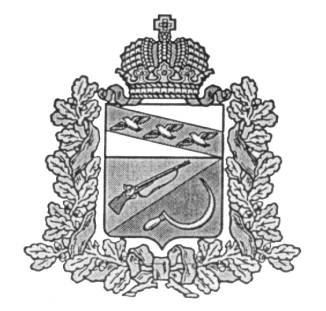 АДМИНИСТРАЦИЯБОЛЬШЕЗМЕИНСКОГО СЕЛЬСОВЕТАЩИГРОВСКОГО РАЙОНА КУРСКОЙ ОБЛАСТИП О С Т А Н О В Л Е Н И ЕОт  «27» марта 2024  г.                №33 Об утверждении отчета о реализации муниципальной программы  «Противодействие экстремизму и профилактика терроризма в муниципальном образовании «Большезмеинский сельсовет» Щигровского района Курской области  на 2023 – 2025  годы»  за 2023 годВ соответствии с постановлением Администрации Большезмеинскогосельсовета от 27.02.2018 № 16 «Об утверждении Порядка разработки, реализации и оценки эффективности муниципальных программ Большезмеинского сельсовета», руководствуясь  Уставом муниципального образования «Большезмеинский сельсовет», Администрация Большезмеинского сельсоветаПОСТАНОВЛЯЕТ:1. Утвердить отчет о реализации муниципальной программы «Противодействие экстремизму и профилактика терроризма в муниципальном образовании «Большезмеинский сельсовет» Щигровского района Курской области  на 2023 – 2025 годы»  за 2023 год согласно приложению.2.  Контроль за исполнением постановления оставляю за собой.3. Настоящее постановление вступает в силу со дня его официального обнародования. Глава Большезмеинского сельсовета                                                        А.В.КостинПриложение к постановлению Администрации Большезмеинского сельсоветаот «27» марта 2024 г     №33  Отчет о реализации муниципальной программы «Противодействие экстремизму и профилактика терроризма в муниципальном образовании «Большезмеинский сельсовет» Щигровского района Курской области  на 2023 – 2025 годы за 2023 г.Раздел 1. Конкретные результаты, достигнутые за 2023 год.Муниципальная программа Большезмеинскогосельсовета «Противодействие экстремизму и профилактика терроризма в муниципальном образовании «Большезмеинский сельсовет» Щигровского района Курской области  на 2023 – 2025 годы» утверждена постановлением Администрации Большезмеинскогосельсовета от 25.11.2022 г. № 89.           Реализация муниципальной программы «Противодействие экстремизму и профилактика терроризма в муниципальном образовании «Большезмеинский сельсовет» Щигровского района Курской области  на 2023- 2025 годы» в 2023 году нацелена на противодействие терроризму и экстремизму и защиту жизни граждан, проживающих на территории муниципального образования «Большезмеинский сельсовет» Щигровского района Курской области   от террористических и экстремистских актов.         В ходе исполнения данной программы решались следующие задачи: 1.Уменьшение проявление экстремизма и негативного отношения к лицам других национальностей и религиозных конфессий.2.Формирование у населения внутренней потребности в толерантном поведении к людям других национальностей и религиозных конфессий на основе ценностей многонационального российского общества, культурного самосознания, принципов соблюдения прав и свобод человека.3.Формирование толерантности и межэтнической культуры в молодежной среде, профилактика агрессивного поведения.4.Информирование населения муниципального образования Большезмеинскогосельсовета  по вопросам противодействия  терроризму и экстремизму.5.Организация воспитательной работы среди детей и молодежи, направленная на устранение причин и условий, способствующих совершению действий  экстремистского характера.           Ответственным исполнителем и участниками муниципальной программы в 2022 году достигнуты следующие результаты:         - Создание эффективной системы правовых, организационных и идеологических механизмов противодействия экстремизму, этнической и  религиозной нетерпимости.         - Глава Администрации Большезмеинскогосельсовета принимал участие в обучающих семинарах по данной тематике.         -    разработан и утвержден план мероприятий по профилактике терроризма и экстремизма на территории Большезмеинскогосельсовета Щигровского района  на 2023 год - Организация целенаправленной разъяснительной работы с населением об уголовной и административной ответственности за националистические и экстремистские проявления.           - Доведение до организаций и учреждений, расположенных на территории сельсовета, «памятки о действиях персонала при угрозе и во время  террористического акта» В результате проведенных мероприятий были достигнуты цели муниципальной программы: формирование в молодежной среде мировоззрения и духовно-нравственной атмосферы культурного взаимоуважения, основанных на принципах уважения прав и свобод человека, стремления к межнациональному миру и согласию, готовности к диалог, а также достижение необходимого уровня правовой культуры граждан как основы толерантного сознания и поведения.              Планировались расходы в рамках муниципальной программы «Противодействие экстремизму и профилактика терроризма в муниципальном образовании «Большезмеинский сельсовет» Щигровского района Курской области  на 2023 – 2025 годы» в сумме 1,0 тыс.рубРаздел 2. Результаты реализации основных мероприятий подпрограмм, а также сведения о достижении контрольных событий   На реализацию программы  на 2023 год предусмотрено 1000,00  рублей.    В рамках программы  предусмотрено выполнение четырех основных мероприятий. В 2023 году в установленный срок выполнены основные мероприятия (1.1. «Проведение тематических мероприятий для детей и молодёжи»; 1.2.« Распространение среди читателей библиотеки информационных материалов, содействующих повышению уровня  толерантного сознания молодежи»; 1.3. «Информирование населения по вопросам противодействия терроризму, предупреждению террористических актов, поведению в условиях возникновения ЧС через СМИ и на официальном сайте администрации в сети Интернет;Изготовление печатных памяток по тематике противодействия   экстремизму и терроризму»; 1.4. «Приобретение и размещение плакатов, брошюр, листовок  по профилактике экстремизма и терроризма на территории поселения».На официальном сайте Администрации Большезмеинскогосельсовета  размещались памятки  о поведении в связи с террористической угрозой. Подробные сведения о результатах реализации контрольных событий муниципальной программы приведены в приложении № 1 к настоящему отчету.Раздел 3. Анализ факторов, повлиявших на ход реализации муниципальной программыОсновным фактором, повлиявшим на ход реализации муниципальной программы, является замедление темпов поступления доходов в бюджет Большезмеинского сельсовета по отношению к ранее запланированному.Раздел 4. Сведения об использовании бюджетных ассигнований и внебюджетных средств на реализацию муниципальной программыОбъем средств на реализацию муниципальной программы в 2023 году за счет средств местного бюджета по плану составил 1000 руб., фактически средства  не израсходовались.Раздел 5. Сведения о достижении значений показателей муниципальной программы, подпрограмм муниципальной программы за 2023 год.В 2023 году было запланировано достижение четырех показателей (индикаторов) муниципальной программы. В процессе реализации были достигнуты плановые значения по всем показателям (индикаторам). Фактический показатель «Проведение тематических мероприятий для детей и молодёжи» составил 4, при плане 4, что является положительным  показателемФактический показатель «Обеспечение содержательного досуга  населения, направленного на развитие  личности, уменьшение риска социальных конфликтов» составил 2, при плане 2 , что является положительным  показателем.             По показателю «Оформление в библиотеке стенда с подборкой литературы  и информационных  материалов  антитеррористической направленности» при плане 1 фактический показатель 1 .Сведения о достижении значений показателей (индикаторов) муниципальной программы отражены в Приложение 3 к настоящему отчету.Раздел 6. Информация о результатах оценки эффективности муниципальной программы.                Важное значение для успешной реализации муниципальной программы является выполнение всех запланированных мероприятий и достижение плановых значений показателей (индикаторов), а также проведение оценки эффективности реализации муниципальной программы, для своевременного выявления негативных фактов, влияющих на показатели результативности программы.       Эффективность реализации муниципальной программы в 2023 году оценивается на основании следующих критериев:Целевые показатели (индикаторы) «Степень достижения целей и решения задач муниципальной программы» в процентах:значение показателя (индикатора) 1 равно10 0; значение показателя (индикатора) 2 равно 100; значение показателя (индикатора) 3 равно 100;значение показателя (индикатора) 4 равно 100Суммарная оценка степени достижения целевых показателей муниципальной программы  составляет – Э= 1 , что характеризует  высокий уровень  реализации муниципальной программы по степени достижения целевых показателей.Степень соответствия запланированному уровню расходов за счет средств бюджета  поселения оценивается как отношение фактически произведенных в отчетном году бюджетных расходов на реализацию муниципальной программы к их плановым значениям ССуз=0%Раздел 7. Предложения по дальнейшей реализации муниципальной программыДля успешной реализации Программы и достижения ожидаемых результатов необходимо выполнение всех запланированных мероприятий и достижения плановых значений показателей (индикаторов), а также проведение оценки эффективности реализации Программы для своевременного выявления факторов риска, оказывающих негативное влияние на основные параметры программы и принятие необходимых мер для их минимизации.Предложения по оптимизации бюджетных ассигнований в 2022 году на реализацию основных мероприятий подпрограмм муниципальной программы отсутствуют.Корректировка целевых показателей реализации муниципальной программы не требуется.Для достижения ожидаемых результатов реализации муниципальной программы необходима ее дальнейшая реализация. Решением Собрания депутатов Большезмеинскогосельсовета  от 21.12.2022 № 22-1.1-7 «О бюджете муниципального образования «Большезмеинский сельсовет» Щигровского района на 2023 год и плановый период 2024 и 2025 годов» утверждены бюджетные ассигнования на реализацию основных мероприятий муниципальной программы на 2023-2025 годы.Приложение № 1 к отчетуо реализации муниципальной программы «Противодействие экстремизму и профилактика терроризма в муниципальном образовании «Большезмеинский сельсовет» Щигровского района Курской области  на 2023 – 2025 годы»  за 2023 годСВЕДЕНИЯо выполнении основных мероприятий подпрограмм и мероприятий муниципальных программ, а также контрольных событий муниципальной программы за 2022 г.Приложение № 2 к отчетуо реализации муниципальной программы «Противодействие экстремизму и профилактика терроризма в муниципальном образовании «Большезмеинский сельсовет» Щигровского района Курской области  на 2023 – 2025 годы»  за 2023 годСВЕДЕНИЯоб использовании бюджетных ассигнований и внебюджетных средств на реализацию муниципальной программы за 2023  г.Приложение № 3 к отчетуо реализации муниципальной программы «Противодействие экстремизму и профилактика терроризма в муниципальном образовании «Большезмеинский сельсовет» Щигровского района Курской области  на 2023 – 2025 годы»   за 2023 годСВЕДЕНИЯо достижении значений показателей (индикаторов)№ п/пНомер и наименование Ответственный исполнитель, соисполнитель, участник (должность/ ФИО)Плановый срок окончания реализацииФактический срокРезультатыПричины не реализации/ реализации не в полном объемеПричины не реализации/ реализации не в полном объеме№ п/пНомер и наименование Ответственный исполнитель, соисполнитель, участник (должность/ ФИО)Плановый срок окончания реализацииначала реализацииокончания реализациизаплани-рованныедостигнутыедостигнутые1234567891Программа «Противодействие экстремизму и профилактика терроризма в муниципальном образовании «Большезмеинский сельсовет» Щигровского района Курской области  на 2023 – 2025 годы»Глава сельсоветаХХХ1.1Проведение тематических мероприятий для детей и молодёжиГлава сельсовета31.12.202301.01.202331.12.2023Проведение бесед, круглых столовВ отчетном периоде проведено 2 беседы, 2 круглых стола-1.2Распространение среди читателей библиотеки информационных материалов, содействующих повышению уровня  толерантного сознания молодежиГлава сельсовета31.12.202301.01.202331.12.2023Проведение  открытых мероприятийЗа отчетный период было проведено 2 открытых меропрития.             -1.3Информирование населения по вопросам противодействия терроризму, предупреждению террористических актов, поведению в условиях возникновения ЧС через СМИ и на официальном сайте администрации в сети Интернет; Изготовление печатных памяток по тематике противодействия   экстремизму и терроризмуГлава сельсовета31.12.202301.01.202331.12.2023Размещение информационных материалов  с подборкой литературыРазмещение информационных материалов  с подборкой литературы-1.4.Приобретение и размещение плакатов, брошюр, листовок  по профилактике экстремизма и терроризма на территории поселенияГлава сельсовета31.12.202301.01.202331.12.2023Размещение информационного стендаРезультат достигнутНаименование муниципальной программы, подпрограммы,основного мероприятияИсточники финансированияОбъем расходов, предусмотренных 
(тыс. руб.)Объем расходов, предусмотренных 
(тыс. руб.)Наименование муниципальной программы, подпрограммы,основного мероприятияИсточники финансированиямуниципальной программойсводнойбюджетнойросписью2345Муниципальная программа «Противодействие экстремизму и профилактика терроризма в муниципальном образовании «Большезмеинский сельсовет» Щигровского района Курской области  на 2023 – 2025 годывсего 10001000Муниципальная программа «Противодействие экстремизму и профилактика терроризма в муниципальном образовании «Большезмеинский сельсовет» Щигровского района Курской области  на 2023 – 2025 годыфедеральный бюджет---Муниципальная программа «Противодействие экстремизму и профилактика терроризма в муниципальном образовании «Большезмеинский сельсовет» Щигровского района Курской области  на 2023 – 2025 годыобластной бюджет  --Муниципальная программа «Противодействие экстремизму и профилактика терроризма в муниципальном образовании «Большезмеинский сельсовет» Щигровского района Курской области  на 2023 – 2025 годыбюджет района--Муниципальная программа «Противодействие экстремизму и профилактика терроризма в муниципальном образовании «Большезмеинский сельсовет» Щигровского района Курской области  на 2023 – 2025 годыбюджет сельсовета10001000Муниципальная программа «Противодействие экстремизму и профилактика терроризма в муниципальном образовании «Большезмеинский сельсовет» Щигровского района Курской области  на 2023 – 2025 годывнебюджетные источники-XОсновное мероприятие «Оборудование в сельсовете информационного стенда  с антитеррористической  тематикой»всего                 10001000Основное мероприятие «Оборудование в сельсовете информационного стенда  с антитеррористической  тематикой»федеральный бюджет--Основное мероприятие «Оборудование в сельсовете информационного стенда  с антитеррористической  тематикой»областной бюджет  --Основное мероприятие «Оборудование в сельсовете информационного стенда  с антитеррористической  тематикой»бюджет района--Основное мероприятие «Оборудование в сельсовете информационного стенда  с антитеррористической  тематикой»бюджет поселения10001000Основное мероприятие «Оборудование в сельсовете информационного стенда  с антитеррористической  тематикой»внебюджетные источники-X№ п/пНомер и наименованиеЕд.измеренияЗначения показателей (индикаторов) муниципальной программы, подпрограммы муниципальной программыОбоснование отклонений значений показателя (индикатора) на конец отчетного года (при наличии)Обоснование отклонений значений показателя (индикатора) на конец отчетного года (при наличии)№ п/пНомер и наименованиеЕд.измерения2023 годОбоснование отклонений значений показателя (индикатора) на конец отчетного года (при наличии)Обоснование отклонений значений показателя (индикатора) на конец отчетного года (при наличии)2023 год№ п/пНомер и наименованиеЕд.измерения2023 годОбоснование отклонений значений показателя (индикатора) на конец отчетного года (при наличии)Обоснование отклонений значений показателя (индикатора) на конец отчетного года (при наличии)план1234566Муниципальная программа «Противодействие экстремизму и профилактика терроризма в муниципальном образовании «Большезмеинский сельсовет» Щигровского района Курской области  на 2023 – 2025 годыМуниципальная программа «Противодействие экстремизму и профилактика терроризма в муниципальном образовании «Большезмеинский сельсовет» Щигровского района Курской области  на 2023 – 2025 годыМуниципальная программа «Противодействие экстремизму и профилактика терроризма в муниципальном образовании «Большезмеинский сельсовет» Щигровского района Курской области  на 2023 – 2025 годыМуниципальная программа «Противодействие экстремизму и профилактика терроризма в муниципальном образовании «Большезмеинский сельсовет» Щигровского района Курской области  на 2023 – 2025 годыМуниципальная программа «Противодействие экстремизму и профилактика терроризма в муниципальном образовании «Большезмеинский сельсовет» Щигровского района Курской области  на 2023 – 2025 годыМуниципальная программа «Противодействие экстремизму и профилактика терроризма в муниципальном образовании «Большезмеинский сельсовет» Щигровского района Курской области  на 2023 – 2025 годы1.Показатель 1. Проведение тематических мероприятий для детей и молодёжиколичество34442.Показатель 2. Обеспечение содержательного досуга  населения, направленного на развитие  личности, уменьшение риска социальных конфликтовколичество12223.Показатель 3 Оформление в библиотеке стенда с подборкой литературы  и информационных  материалов  антитеррористической направленностиколичество11114.Показатель 4 Оборудование в сельсовете информационного стенда  с антитеррористической  тематикойколичество01комплект1 комплект1 комплект